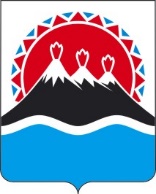 РЕГИОНАЛЬНАЯ СЛУЖБАПО ТАРИФАМ И ЦЕНАМ КАМЧАТСКОГО КРАЯПОСТАНОВЛЕНИЕО внесении изменений в постановление Региональной службы по тарифам и ценам Камчатского края от 29.11.2019 № 270 «Об утверждении тарифов на захоронение твердых коммунальных отходов МУП «РЕМЖИЛСЕРВИС» на 2020-2024 годы»В соответствии с Федеральным законом Российской Федерации от 24.06.1998 № 89-ФЗ «Об отходах производства и потребления», постановлениями Правительства Российской Федерации  от 16.05.2016 № 424 «Об утверждении порядка разработки, согласования, утверждения и корректировки инвестиционных и производственных программ в области обращения с твердыми коммунальными отходами, в том числе порядка определения плановых и фактических значений показателей эффективности объектов, используемых для обработки, обезвреживания и захоронения твердых коммунальных отходов», от 30.05.2016 № 484 «О ценообразовании в области обращения с твердыми коммунальными отходами», приказом ФАС России от 21.11.2016 № 1638/16 «Об утверждении Методических указаний по расчету регулируемых тарифов в области обращения с твердыми коммунальными отходами», постановлением Правительства Камчатского края от 07.04.2023 
№ 204-П «Об утверждении Положения о Региональной службе по тарифам и ценам Камчатского края», протоколом Правления Региональной службы по тарифам и ценам Камчатского края от ХХ.06.2024 № ХХ, в целях приведения в соответствие с законодательством Российской ФедерацииПОСТАНОВЛЯЮ:Внести в постановление Региональной службы по тарифам и ценам Камчатского края от 29.11.2019 № 270 «Об утверждении тарифов на захоронение твердых коммунальных отходов МУП «РЕМЖИЛСЕРВИС» на 2020-2024 годы» следующие изменения:в наименовании, по тексту и приложениях перед словом «тарифов» добавить «предельных»;приложения 1, 3 изложить в редакции согласно приложениям 1, 2 к настоящему постановлению.2. Настоящее постановление вступает в силу после дня его официального опубликования.Приложение 1к постановлению Региональной службы по тарифам и ценам Камчатского краяот ХХ.06.2024 № ХХ«Приложение 1к постановлению Региональной службы по тарифам и ценам Камчатского краяот 29.11.2019 № 270Производственная программа МУП «РЕМЖИЛСЕРВИС» в сфере захоронения твердых коммунальных отходов на 2020-2024 годыРаздел 1. Паспорт производственной программыРаздел 2. Перечень мероприятий производственной программыРаздел 3. Планируемый объем (масса) захоронения твердых коммунальных отходовРаздел 4. Объем финансовых потребностей, необходимых для реализации производственной программы в сфере захоронения твердых коммунальных отходовРаздел 5. График реализации мероприятий производственной программы Раздел 6. Плановые и фактические значения показателей эффективности объектов, используемых для захоронения твердых коммунальных отходовРаздел 7. Отчет об исполнении производственной программы за истекший период регулирования (за истекший год долгосрочного периода) размещен на сайте Региональной службы по тарифам и ценам Камчатского края в разделе «Текущая деятельность/Производственные программы» https://www.kamgov.ru/sltarif/current_activities/proizvodstvennye-programmy ».Приложение 2 к постановлению Региональной службы по тарифам и ценам Камчатского края от ХХ.06.2024 № ХХ«Приложение 3 к постановлению Региональной службы по тарифам и ценам Камчатского края от 29.11.2019 № 270Предельные тарифы на захоронение твердых коммунальных отходов МУП «РЕМЖИЛСЕРВИС» на 2020 – 2024 годы * МУП «РЕМЖИЛСЕРВИС» применяет упрощенную систему налогообложения                                                                                                                                      ».[Дата регистрации] № [Номер документа]г. Петропавловск-КамчатскийРуководитель[горизонтальный штамп подписи 1]М.В.ЛопатниковаНаименование регулируемой организации, её местонахождение и контакты ответственных лицМУП «РЕМЖИЛСЕРВИС»,684090Камчатский край,г. Вилючинск, ул. Победы, 5Исполнительный директор – Жилан Ярослав Сергеевич,тел.: 8(415-35) 2 43-60Наименование органа регулирования, его местонахождение и контакты ответственных лицРегиональная служба по тарифам и ценам Камчатского края,683003, г. Петропавловск-Камчатский, ул. Ленинградская, 118,Руководитель – Лопатникова Марина Викторовна,8 (4152) 428381Период реализации производственной программы2020-2024 годы№  
п/пНаименование 
мероприятияСрок реализации мероприятийФинансовые потребности 
на реализацию
мероприятий, тыс. руб.№  
п/пНаименование 
мероприятияСрок реализации мероприятийФинансовые потребности 
на реализацию
мероприятий, тыс. руб.1Текущая эксплуатация объектов захоронения твердых коммунальных отходов Текущая эксплуатация объектов захоронения твердых коммунальных отходов Текущая эксплуатация объектов захоронения твердых коммунальных отходов 1.1Мероприятия по захоронению твердых коммунальных отходов2020 год5087,941.1Мероприятия по захоронению твердых коммунальных отходов2021 год5218,391.1Мероприятия по захоронению твердых коммунальных отходов2022 год5442,782023 год5769,352024 год6040,512.Текущий и (или) капитальный ремонт объектов, используемых для захоронения твердых коммунальных отходовТекущий и (или) капитальный ремонт объектов, используемых для захоронения твердых коммунальных отходовТекущий и (или) капитальный ремонт объектов, используемых для захоронения твердых коммунальных отходов----№  
п/пПоказатели           
производственнойпрограммы2020 год2021 год2022 год2022 год2023 год2023 год2024 год2024 год№  
п/пПоказатели           
производственнойпрограммытыс.м.3тыс.м.3тыс.м.3тыс.тоннтыс.м.3тыс.тоннтыс.м.3тыс.тонн1.Объем (масса) твердых коммунальных отходов42,10742,10732,0016,0032,0016,0032,0016,001.1в пределах норматива по накоплению42,10742,10732,0016,0032,0016,0032,0016,001.2сверх норматива по накоплению--------2.По классам опасности42,10742,10732,016,0032,016,0032,016,002.14 класс опасности12,2114,216------2.25 класс опасности29,89637,89132,0016,0032,0016,0032,0016,00№  
п/пПоказателиГодтыс. руб.1.Необходимая валовая выручка2020 год6 646,212.Необходимая валовая выручка2021 год6 909,443.Необходимая валовая выручка2022 год13 894,494.Необходимая валовая выручка2023 год14 920,255.Необходимая валовая выручка2024 год16 617,94№п/пНаименование мероприятияГодСрок выполнения мероприятий производственной программы (тыс. руб.)Срок выполнения мероприятий производственной программы (тыс. руб.)Срок выполнения мероприятий производственной программы (тыс. руб.)Срок выполнения мероприятий производственной программы (тыс. руб.)№п/пНаименование мероприятияГод1 квартал2 квартал3 квартал4 квартал1.Текущая эксплуатация объектов захоронения твердых коммунальных отходов2020 год1271,981271,981271,991271,991.Текущая эксплуатация объектов захоронения твердых коммунальных отходов2021 год1304,601304,591304,601304,601.Текущая эксплуатация объектов захоронения твердых коммунальных отходов2022 год1360,701360,701360,701360,681.Текущая эксплуатация объектов захоронения твердых коммунальных отходов2023 год1442,341442,341442,341442,341.Текущая эксплуатация объектов захоронения твердых коммунальных отходов2024 год1510,131510,131510,131510,132.Текущий и (или) капитальный ремонт объектов, используемых для захоронения твердых коммунальных отходов2020 год----2.Текущий и (или) капитальный ремонт объектов, используемых для захоронения твердых коммунальных отходов2021 год----2.Текущий и (или) капитальный ремонт объектов, используемых для захоронения твердых коммунальных отходов2022 год----2.Текущий и (или) капитальный ремонт объектов, используемых для захоронения твердых коммунальных отходов2023 год----2.Текущий и (или) капитальный ремонт объектов, используемых для захоронения твердых коммунальных отходов2024 год----№  
п/пНаименование показателя2020 год2021 год2022 год2022 год2023 год2024 годпланпланпланфактпланплан1.Доля проб подземных вод, почвы и воздуха, отобранных по результатам производственного экологического контроля, не соответствующих установленным требованиям, в общем объеме таких проб ,%0000002.Количество возгораний твердых коммунальных отходов в расчете на единицу площади объекта, используемого для захоронения твердых коммунальных отходов, шт/га000000№ п/пПериод регулированияПериод регулированияПредельные тарифы на захоронение твердых коммунальных отходов*Предельные тарифы на захоронение твердых коммунальных отходов*№ п/пгодпериодруб./куб.м.руб./тонну1234512020с 01.01.2020 по 30.06.2020157,84-12020с 01.07.2020 по 31.12.2020157,84-22021с 01.01.2021 по 30.06.2021157,84-22021с 01.07.2021 по 31.12.2021170,35-32022с 01.01.2022 по 30.06.2022425,87851,7432022с 01.07.2022 по 31.12.2022442,53885,0742023с 01.01.2023 по 31.12.2023466,26932,5252024с 01.01.2024 по 30.06.2024466,26932,5252024с 01.07.2024 по 31.12.2024498,54997,08